0Participant No.__________          Category _______        Paid ______                                Cruzin Old  Car Show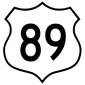 CAR SHOW REGISTRATION FORMSeptember 7th, 2024                                        Baseball Fields 610 E. 300 S.Panguitch, UT. Name of Participant:___________________________________________________Address: ____________________________ City, State, Zip ____________Phone: _________________E-Mail:  _______________________________VEHICLEMAKE/MODEL/YEAR______________________________________ADDITIONAL VEHICLE(S) ________________________________________Participant will receive one Dash Plaque for each vehicle registeredFriday Cruise 10 am  Meet at city park5 PM Fri Night  Burnout contest and more,  BBQ & EntertainmentRegistration opens at 9:00 a.m. on Saturday. Multiple categories. Voting starts 11 a.m. by participants. Prize drawings, raffles  Trophies awarded at 2:30T-Shirt Size  sm m lg xl 2xl 3xlMotels: Country Side Cabins, Marianna Inn, Adobe Sands, Days Inn.   Call Motels Direct for discountEarly registration ensures we will have Dash Plaques on hand!Participant Disclaimer: The Participant(s) hereby releases Panguitch City and cruising old 89 car show, its sponsors, and anyone affiliated with this event from liability for damages, injuries, losses, judgments, and/or claims suffered by them, or the public, to their person or property while participating in this event.  Participant will hold event organizers harmless from any damages resulting to others from the negligence of the Participant.Signature ______________________________	Date _____________$25 Entry Fee$10 each for any additional vehicles Mail this form:  Kermit, 620 W 1050 S Richfield 84701  If you choose to email your form to:  Kevendchristensen@msn.com                payment may be accepted on day of event.Check payable to:  Cruisin Ol 89 Car Club                                          